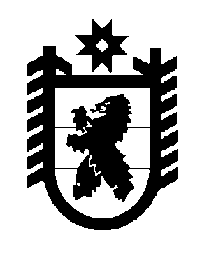 Российская Федерация Республика Карелия    ПРАВИТЕЛЬСТВО РЕСПУБЛИКИ КАРЕЛИЯРАСПОРЯЖЕНИЕот  17 октября 2016 года № 797р-Пг. Петрозаводск 	Внести в пункт 2 распоряжения Правительства Республики Карелия от 12 сентября 2016 года № 706р-П изменение, изложив абзацы шестой – восьмой в следующей редакции:	«предельный объем средств на выполнение государственного контракта – 25 236 220,71 рубля, в том числе по годам:	2016 год – 1 000 000,00 рубля;	2017 год – 24 236 220,71 рубля.».           Глава Республики Карелия                                                                  А.П. Худилайнен   